SOLICITUD DE CONVOCATORIA EXTRAORDINARIA DE FPResolución de 15 de marzo de 2010 (BOA de 8 de abril)En _______________, a __ de ________________ de ____Fdo.: __________________________________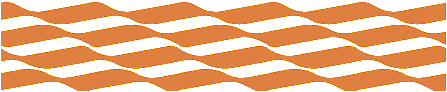 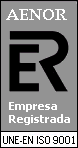 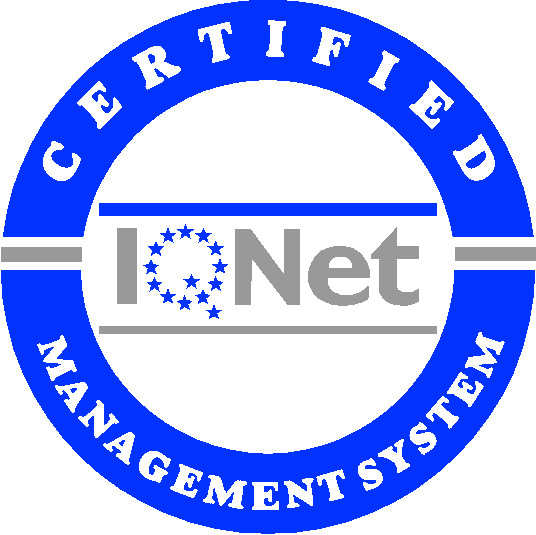 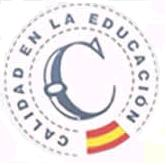 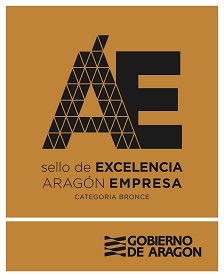 NombreApellidosCiclo formativo para el que solicita convocatoria extraordinariaCódigoMódulos que solicitaNº de convocatoria (5º / 6ª)Motivos relacionados con enfermedad o discapacidad u otros que condicionen o impidan el desarrollo ordinario del módulo profesionalDocumentación justificativa